Warwickshire Housing Related Support Service - Referral FormEquality Monitoring We would be grateful if you would complete the following in order for us to monitor equalities information and ensure that we are treating all applicants for housing related support fairly and appropriately.Gender: which of the following best describes how you think of yourself?Male		       Female		                 Is this the gender the same as at birth?		    What is your age?Under 18	                   18 – 29	         30 – 44	          45 – 59 	         60 – 74	       75 +Ethnicity: Please indicate your ethnic origin:Sexual Orientation:Please indicate your sexual orientation:DisabilityDisability is described by the Equality Act 2010 as a physical or mental impairment that has a substantial long term adverse effect on an individual's ability to carry out regular day to day activities.Do you consider yourself to have a disability?If sending by email, completed forms must be sent to the relevant provider below using suitable security and encryption.If sending by email, completed forms must be sent to the relevant provider below using suitable security and encryption.If sending by email, completed forms must be sent to the relevant provider below using suitable security and encryption.If sending by email, completed forms must be sent to the relevant provider below using suitable security and encryption.If sending by email, completed forms must be sent to the relevant provider below using suitable security and encryption.If sending by email, completed forms must be sent to the relevant provider below using suitable security and encryption.If sending by email, completed forms must be sent to the relevant provider below using suitable security and encryption.If sending by email, completed forms must be sent to the relevant provider below using suitable security and encryption.If sending by email, completed forms must be sent to the relevant provider below using suitable security and encryption.ACCOMMODATION BASED SUPPORT ACCOMMODATION BASED SUPPORT ACCOMMODATION BASED SUPPORT ACCOMMODATION BASED SUPPORT ACCOMMODATION BASED SUPPORT ACCOMMODATION BASED SUPPORT ACCOMMODATION BASED SUPPORT ACCOMMODATION BASED SUPPORT ACCOMMODATION BASED SUPPORT For young people aged 16 to 25 in the North Warwickshire, Nuneaton & Rugby borough council areas For young people aged 16 to 25 in the North Warwickshire, Nuneaton & Rugby borough council areas Provided by P3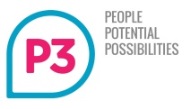 Complete Referral online:  https://warks2.p3charity.org/Or Email: warksyp@p3charity.orgTel: 0808 164 6220Provided by P3Complete Referral online:  https://warks2.p3charity.org/Or Email: warksyp@p3charity.orgTel: 0808 164 6220Provided by P3Complete Referral online:  https://warks2.p3charity.org/Or Email: warksyp@p3charity.orgTel: 0808 164 6220Provided by P3Complete Referral online:  https://warks2.p3charity.org/Or Email: warksyp@p3charity.orgTel: 0808 164 6220For young people aged 16 to 25 in the Stratford & Warwick district council areasFor young people aged 16 to 25 in the Stratford & Warwick district council areasProvided by St Basils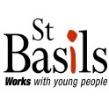 Email: accommodationwarwickshire@stbasils.org.ukTel: 01926 698 590Provided by St BasilsEmail: accommodationwarwickshire@stbasils.org.ukTel: 01926 698 590Provided by St BasilsEmail: accommodationwarwickshire@stbasils.org.ukTel: 01926 698 590Provided by St BasilsEmail: accommodationwarwickshire@stbasils.org.ukTel: 01926 698 590For people aged 25 and over(Countywide) For people aged 25 and over(Countywide) For people aged 25 and over(Countywide) For people aged 25 and over(Countywide) For people aged 25 and over(Countywide) Provided by P3Complete Referral online:  https://warks2.p3charity.org/Or Email: warks@p3charity.org   Tel: 0808 164 6220Provided by P3Complete Referral online:  https://warks2.p3charity.org/Or Email: warks@p3charity.org   Tel: 0808 164 6220Provided by P3Complete Referral online:  https://warks2.p3charity.org/Or Email: warks@p3charity.org   Tel: 0808 164 6220Provided by P3Complete Referral online:  https://warks2.p3charity.org/Or Email: warks@p3charity.org   Tel: 0808 164 6220FLOATING SUPPORT FLOATING SUPPORT FLOATING SUPPORT FLOATING SUPPORT FLOATING SUPPORT FLOATING SUPPORT FLOATING SUPPORT FLOATING SUPPORT FLOATING SUPPORT For young people                                aged 16 to 25For young people                                aged 16 to 25For young people                                aged 16 to 25For young people                                aged 16 to 25For young people                                aged 16 to 25Provided by St Basils   Email: Referrals.Warwickshire@stbasils.org.ukTel: 07469 118 469Provided by St Basils   Email: Referrals.Warwickshire@stbasils.org.ukTel: 07469 118 469Provided by St Basils   Email: Referrals.Warwickshire@stbasils.org.ukTel: 07469 118 469Provided by St Basils   Email: Referrals.Warwickshire@stbasils.org.ukTel: 07469 118 469For people aged 25 and overFor people aged 25 and overFor people aged 25 and overFor people aged 25 and overFor people aged 25 and overProvided by P3Complete Referral online:  https://warks2.p3charity.org/Or Email: warks@p3charity.org   Tel: 0808 164 6220Provided by P3Complete Referral online:  https://warks2.p3charity.org/Or Email: warks@p3charity.org   Tel: 0808 164 6220Provided by P3Complete Referral online:  https://warks2.p3charity.org/Or Email: warks@p3charity.org   Tel: 0808 164 6220Provided by P3Complete Referral online:  https://warks2.p3charity.org/Or Email: warks@p3charity.org   Tel: 0808 164 6220For people with disabilities aged 16 and overFor people with disabilities aged 16 and overFor people with disabilities aged 16 and overFor people with disabilities aged 16 and overFor people with disabilities aged 16 and overProvided by Together                             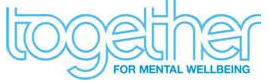 Email: warks-hrs@together-uk.orgTel: 02476 796416Provided by Together                             Email: warks-hrs@together-uk.orgTel: 02476 796416Provided by Together                             Email: warks-hrs@together-uk.orgTel: 02476 796416Provided by Together                             Email: warks-hrs@together-uk.orgTel: 02476 796416Referrer detailsName:Organisation:Contact details:Referrer detailsName:Organisation:Contact details:Referrer detailsName:Organisation:Contact details:Referrer detailsName:Organisation:Contact details:Referrer detailsName:Organisation:Contact details:Date referral received:       Under 25                                     Over 25                                      Care leaverDate referral received:       Under 25                                     Over 25                                      Care leaverDate referral received:       Under 25                                     Over 25                                      Care leaverDate referral received:       Under 25                                     Over 25                                      Care leaverImportant: Referral to local authority: Public bodies specified in the Homelessness Reduction Act have a duty to refer consenting individuals believed to be homeless or at risk of homelessness within 56 days to the appropriate Local Housing Authority. Other agencies are also advised to refer anyone in this position. You should do this in addition to making this referral for Housing Related Support.See Appendix 2 for details of the referral process for each of the five district / borough housing authorities in Warwickshire.   Important: Referral to local authority: Public bodies specified in the Homelessness Reduction Act have a duty to refer consenting individuals believed to be homeless or at risk of homelessness within 56 days to the appropriate Local Housing Authority. Other agencies are also advised to refer anyone in this position. You should do this in addition to making this referral for Housing Related Support.See Appendix 2 for details of the referral process for each of the five district / borough housing authorities in Warwickshire.   Important: Referral to local authority: Public bodies specified in the Homelessness Reduction Act have a duty to refer consenting individuals believed to be homeless or at risk of homelessness within 56 days to the appropriate Local Housing Authority. Other agencies are also advised to refer anyone in this position. You should do this in addition to making this referral for Housing Related Support.See Appendix 2 for details of the referral process for each of the five district / borough housing authorities in Warwickshire.   Important: Referral to local authority: Public bodies specified in the Homelessness Reduction Act have a duty to refer consenting individuals believed to be homeless or at risk of homelessness within 56 days to the appropriate Local Housing Authority. Other agencies are also advised to refer anyone in this position. You should do this in addition to making this referral for Housing Related Support.See Appendix 2 for details of the referral process for each of the five district / borough housing authorities in Warwickshire.   Important: Referral to local authority: Public bodies specified in the Homelessness Reduction Act have a duty to refer consenting individuals believed to be homeless or at risk of homelessness within 56 days to the appropriate Local Housing Authority. Other agencies are also advised to refer anyone in this position. You should do this in addition to making this referral for Housing Related Support.See Appendix 2 for details of the referral process for each of the five district / borough housing authorities in Warwickshire.   Important: Referral to local authority: Public bodies specified in the Homelessness Reduction Act have a duty to refer consenting individuals believed to be homeless or at risk of homelessness within 56 days to the appropriate Local Housing Authority. Other agencies are also advised to refer anyone in this position. You should do this in addition to making this referral for Housing Related Support.See Appendix 2 for details of the referral process for each of the five district / borough housing authorities in Warwickshire.   Important: Referral to local authority: Public bodies specified in the Homelessness Reduction Act have a duty to refer consenting individuals believed to be homeless or at risk of homelessness within 56 days to the appropriate Local Housing Authority. Other agencies are also advised to refer anyone in this position. You should do this in addition to making this referral for Housing Related Support.See Appendix 2 for details of the referral process for each of the five district / borough housing authorities in Warwickshire.   Important: Referral to local authority: Public bodies specified in the Homelessness Reduction Act have a duty to refer consenting individuals believed to be homeless or at risk of homelessness within 56 days to the appropriate Local Housing Authority. Other agencies are also advised to refer anyone in this position. You should do this in addition to making this referral for Housing Related Support.See Appendix 2 for details of the referral process for each of the five district / borough housing authorities in Warwickshire.   Important: Referral to local authority: Public bodies specified in the Homelessness Reduction Act have a duty to refer consenting individuals believed to be homeless or at risk of homelessness within 56 days to the appropriate Local Housing Authority. Other agencies are also advised to refer anyone in this position. You should do this in addition to making this referral for Housing Related Support.See Appendix 2 for details of the referral process for each of the five district / borough housing authorities in Warwickshire.   Reason for Referral:Reason for Referral:Reason for Referral:Reason for Referral:Reason for Referral:Reason for Referral:Reason for Referral:Reason for Referral:Reason for Referral:What area is the applicant looking for?  Stratford District   Warwick District    Nuneaton & Bedworth    Rugby Borough   North Warwickshire  Does the applicant have a local connection to that area?   YES  /   NODoes the applicant have:    Debts  Yes/No       Fines   Yes/No          Rent arrears:    Yes/NoIf yes DETAILS (owed to, amounts etc.): What area is the applicant looking for?  Stratford District   Warwick District    Nuneaton & Bedworth    Rugby Borough   North Warwickshire  Does the applicant have a local connection to that area?   YES  /   NODoes the applicant have:    Debts  Yes/No       Fines   Yes/No          Rent arrears:    Yes/NoIf yes DETAILS (owed to, amounts etc.): What area is the applicant looking for?  Stratford District   Warwick District    Nuneaton & Bedworth    Rugby Borough   North Warwickshire  Does the applicant have a local connection to that area?   YES  /   NODoes the applicant have:    Debts  Yes/No       Fines   Yes/No          Rent arrears:    Yes/NoIf yes DETAILS (owed to, amounts etc.): What area is the applicant looking for?  Stratford District   Warwick District    Nuneaton & Bedworth    Rugby Borough   North Warwickshire  Does the applicant have a local connection to that area?   YES  /   NODoes the applicant have:    Debts  Yes/No       Fines   Yes/No          Rent arrears:    Yes/NoIf yes DETAILS (owed to, amounts etc.): What area is the applicant looking for?  Stratford District   Warwick District    Nuneaton & Bedworth    Rugby Borough   North Warwickshire  Does the applicant have a local connection to that area?   YES  /   NODoes the applicant have:    Debts  Yes/No       Fines   Yes/No          Rent arrears:    Yes/NoIf yes DETAILS (owed to, amounts etc.): What area is the applicant looking for?  Stratford District   Warwick District    Nuneaton & Bedworth    Rugby Borough   North Warwickshire  Does the applicant have a local connection to that area?   YES  /   NODoes the applicant have:    Debts  Yes/No       Fines   Yes/No          Rent arrears:    Yes/NoIf yes DETAILS (owed to, amounts etc.): What area is the applicant looking for?  Stratford District   Warwick District    Nuneaton & Bedworth    Rugby Borough   North Warwickshire  Does the applicant have a local connection to that area?   YES  /   NODoes the applicant have:    Debts  Yes/No       Fines   Yes/No          Rent arrears:    Yes/NoIf yes DETAILS (owed to, amounts etc.): What area is the applicant looking for?  Stratford District   Warwick District    Nuneaton & Bedworth    Rugby Borough   North Warwickshire  Does the applicant have a local connection to that area?   YES  /   NODoes the applicant have:    Debts  Yes/No       Fines   Yes/No          Rent arrears:    Yes/NoIf yes DETAILS (owed to, amounts etc.): What area is the applicant looking for?  Stratford District   Warwick District    Nuneaton & Bedworth    Rugby Borough   North Warwickshire  Does the applicant have a local connection to that area?   YES  /   NODoes the applicant have:    Debts  Yes/No       Fines   Yes/No          Rent arrears:    Yes/NoIf yes DETAILS (owed to, amounts etc.): Applicant DetailsName:        Contact number:          E-mail address:Preferred method of contact/communication:Preferred language: Has this person been referred previously?   YES   /    NO  /  UnknownDetails:Applicant DetailsName:        Contact number:          E-mail address:Preferred method of contact/communication:Preferred language: Has this person been referred previously?   YES   /    NO  /  UnknownDetails:Applicant DetailsName:        Contact number:          E-mail address:Preferred method of contact/communication:Preferred language: Has this person been referred previously?   YES   /    NO  /  UnknownDetails:Applicant DetailsName:        Contact number:          E-mail address:Preferred method of contact/communication:Preferred language: Has this person been referred previously?   YES   /    NO  /  UnknownDetails:Applicant DetailsName:        Contact number:          E-mail address:Preferred method of contact/communication:Preferred language: Has this person been referred previously?   YES   /    NO  /  UnknownDetails:Applicant DetailsName:        Contact number:          E-mail address:Preferred method of contact/communication:Preferred language: Has this person been referred previously?   YES   /    NO  /  UnknownDetails:Date of Birth:  Ex-forces?  YES / NONI Number: Current address: Living in own home?   YES   /    NOLast Address: Reason for leaving address:Date of Birth:  Ex-forces?  YES / NONI Number: Current address: Living in own home?   YES   /    NOLast Address: Reason for leaving address:Date of Birth:  Ex-forces?  YES / NONI Number: Current address: Living in own home?   YES   /    NOLast Address: Reason for leaving address:Next of kin:                                                         Address & Contact number:              Relationship to applicant:Next of kin:                                                         Address & Contact number:              Relationship to applicant:Next of kin:                                                         Address & Contact number:              Relationship to applicant:Next of kin:                                                         Address & Contact number:              Relationship to applicant:Next of kin:                                                         Address & Contact number:              Relationship to applicant:Next of kin:                                                         Address & Contact number:              Relationship to applicant:Next of kin:                                                         Address & Contact number:              Relationship to applicant:Next of kin:                                                         Address & Contact number:              Relationship to applicant:Next of kin:                                                         Address & Contact number:              Relationship to applicant:Eligibility Criteria*         I am sleeping rough          I am homeless / sofa surfing         I am at risk of eviction and or repossession and becoming homeless         I have a large amount of debt which may affect my tenancy         I don’t feel safe where I live / I am being harassed / I am experiencing harm          I have difficulties talking or understanding what is said to me / I struggle to understand and process information and finding it overwhelming, which may have impact on my tenancy         My health needs are impacting my ability to maintain my tenancy – disability / mental health / substance misuse     *If one or more has been ticked, the person is eligible for an HRS Support assessmentEligibility Criteria*         I am sleeping rough          I am homeless / sofa surfing         I am at risk of eviction and or repossession and becoming homeless         I have a large amount of debt which may affect my tenancy         I don’t feel safe where I live / I am being harassed / I am experiencing harm          I have difficulties talking or understanding what is said to me / I struggle to understand and process information and finding it overwhelming, which may have impact on my tenancy         My health needs are impacting my ability to maintain my tenancy – disability / mental health / substance misuse     *If one or more has been ticked, the person is eligible for an HRS Support assessmentEligibility Criteria*         I am sleeping rough          I am homeless / sofa surfing         I am at risk of eviction and or repossession and becoming homeless         I have a large amount of debt which may affect my tenancy         I don’t feel safe where I live / I am being harassed / I am experiencing harm          I have difficulties talking or understanding what is said to me / I struggle to understand and process information and finding it overwhelming, which may have impact on my tenancy         My health needs are impacting my ability to maintain my tenancy – disability / mental health / substance misuse     *If one or more has been ticked, the person is eligible for an HRS Support assessmentEligibility Criteria*         I am sleeping rough          I am homeless / sofa surfing         I am at risk of eviction and or repossession and becoming homeless         I have a large amount of debt which may affect my tenancy         I don’t feel safe where I live / I am being harassed / I am experiencing harm          I have difficulties talking or understanding what is said to me / I struggle to understand and process information and finding it overwhelming, which may have impact on my tenancy         My health needs are impacting my ability to maintain my tenancy – disability / mental health / substance misuse     *If one or more has been ticked, the person is eligible for an HRS Support assessmentEligibility Criteria*         I am sleeping rough          I am homeless / sofa surfing         I am at risk of eviction and or repossession and becoming homeless         I have a large amount of debt which may affect my tenancy         I don’t feel safe where I live / I am being harassed / I am experiencing harm          I have difficulties talking or understanding what is said to me / I struggle to understand and process information and finding it overwhelming, which may have impact on my tenancy         My health needs are impacting my ability to maintain my tenancy – disability / mental health / substance misuse     *If one or more has been ticked, the person is eligible for an HRS Support assessmentEligibility Criteria*         I am sleeping rough          I am homeless / sofa surfing         I am at risk of eviction and or repossession and becoming homeless         I have a large amount of debt which may affect my tenancy         I don’t feel safe where I live / I am being harassed / I am experiencing harm          I have difficulties talking or understanding what is said to me / I struggle to understand and process information and finding it overwhelming, which may have impact on my tenancy         My health needs are impacting my ability to maintain my tenancy – disability / mental health / substance misuse     *If one or more has been ticked, the person is eligible for an HRS Support assessmentEligibility Criteria*         I am sleeping rough          I am homeless / sofa surfing         I am at risk of eviction and or repossession and becoming homeless         I have a large amount of debt which may affect my tenancy         I don’t feel safe where I live / I am being harassed / I am experiencing harm          I have difficulties talking or understanding what is said to me / I struggle to understand and process information and finding it overwhelming, which may have impact on my tenancy         My health needs are impacting my ability to maintain my tenancy – disability / mental health / substance misuse     *If one or more has been ticked, the person is eligible for an HRS Support assessmentEligibility Criteria*         I am sleeping rough          I am homeless / sofa surfing         I am at risk of eviction and or repossession and becoming homeless         I have a large amount of debt which may affect my tenancy         I don’t feel safe where I live / I am being harassed / I am experiencing harm          I have difficulties talking or understanding what is said to me / I struggle to understand and process information and finding it overwhelming, which may have impact on my tenancy         My health needs are impacting my ability to maintain my tenancy – disability / mental health / substance misuse     *If one or more has been ticked, the person is eligible for an HRS Support assessmentEligibility Criteria*         I am sleeping rough          I am homeless / sofa surfing         I am at risk of eviction and or repossession and becoming homeless         I have a large amount of debt which may affect my tenancy         I don’t feel safe where I live / I am being harassed / I am experiencing harm          I have difficulties talking or understanding what is said to me / I struggle to understand and process information and finding it overwhelming, which may have impact on my tenancy         My health needs are impacting my ability to maintain my tenancy – disability / mental health / substance misuse     *If one or more has been ticked, the person is eligible for an HRS Support assessmentSummary of support needs:Summary of support needs:Summary of support needs:Summary of support needs:Summary of support needs:Summary of support needs:Summary of support needs:Summary of support needs:Summary of support needs:Details of any risks known (e.g. safeguarding, criminal convictions, arson, alcohol or substance misuse, mental health issues):Details of any risks known (e.g. safeguarding, criminal convictions, arson, alcohol or substance misuse, mental health issues):Details of any risks known (e.g. safeguarding, criminal convictions, arson, alcohol or substance misuse, mental health issues):Details of any risks known (e.g. safeguarding, criminal convictions, arson, alcohol or substance misuse, mental health issues):Details of any risks known (e.g. safeguarding, criminal convictions, arson, alcohol or substance misuse, mental health issues):Details of any risks known (e.g. safeguarding, criminal convictions, arson, alcohol or substance misuse, mental health issues):Details of any risks known (e.g. safeguarding, criminal convictions, arson, alcohol or substance misuse, mental health issues):Details of any risks known (e.g. safeguarding, criminal convictions, arson, alcohol or substance misuse, mental health issues):Details of any risks known (e.g. safeguarding, criminal convictions, arson, alcohol or substance misuse, mental health issues):Income Details:Income Details:Income Details:Income Details:Income Details:Income Details:Income Details:Income Details:Income Details:Housing BenefitCouncil Tax reduction Winter Fuel PaymentESAHousing BenefitCouncil Tax reduction Winter Fuel PaymentESAHousing BenefitCouncil Tax reduction Winter Fuel PaymentESACold Weather PaymentPension CreditIncome Support Universal CreditCold Weather PaymentPension CreditIncome Support Universal CreditCold Weather PaymentPension CreditIncome Support Universal CreditCold Weather PaymentPension CreditIncome Support Universal CreditWorking Tax Credit   Child Tax Credit Job Seekers Allowance Nil IncomeWorking Tax Credit   Child Tax Credit Job Seekers Allowance Nil IncomeAny other details:Any other details:Any other details:Any other details:Any other details:Any other details:Any other details:Any other details:Any other details:Young people - Care leaver information Young people - Care leaver information Young people - Care leaver information Young people - Care leaver information Young people - Care leaver information Young people - Care leaver information Young people - Care leaver information Young people - Care leaver information Young people - Care leaver information Are you a care leaver?  Yes /  No            If yes please complete fields belowAre you a care leaver?  Yes /  No            If yes please complete fields belowAre you a care leaver?  Yes /  No            If yes please complete fields belowAre you a care leaver?  Yes /  No            If yes please complete fields belowAre you a care leaver?  Yes /  No            If yes please complete fields belowAre you a care leaver?  Yes /  No            If yes please complete fields belowAre you a care leaver?  Yes /  No            If yes please complete fields belowAre you a care leaver?  Yes /  No            If yes please complete fields belowAre you a care leaver?  Yes /  No            If yes please complete fields belowAdministering authority (for the care):Administering authority (for the care):Administering authority (for the care):Administering authority (for the care):Administering authority (for the care):Administering authority (for the care):Administering authority (for the care):Administering authority (for the care):Administering authority (for the care):Care leaver ID:Care leaver ID:Care leaver ID:Care leaver ID:Care leaver ID:Care leaver ID:Care leaver ID:Care leaver ID:Care leaver ID:Care leaver status (still under Social Services care):Care leaver status (still under Social Services care):Care leaver status (still under Social Services care):Care leaver status (still under Social Services care):Care leaver status (still under Social Services care):Care leaver status (still under Social Services care):Care leaver status (still under Social Services care):Care leaver status (still under Social Services care):Care leaver status (still under Social Services care):Has a section 20 been completed?   Yes / No*** ***Please provide reasons: Has a section 20 been completed?   Yes / No*** ***Please provide reasons: Has a section 20 been completed?   Yes / No*** ***Please provide reasons: Has a section 20 been completed?   Yes / No*** ***Please provide reasons: Has a section 20 been completed?   Yes / No*** ***Please provide reasons: Has a section 20 been completed?   Yes / No*** ***Please provide reasons: Has a section 20 been completed?   Yes / No*** ***Please provide reasons: Has a section 20 been completed?   Yes / No*** ***Please provide reasons: Has a section 20 been completed?   Yes / No*** ***Please provide reasons: Disabilities:Disabilities:Disabilities:Disabilities:Disabilities:Disabilities:Disabilities:Disabilities:Disabilities:Learning disabilityMental health Physical disabilitySensory impairmentNoneLearning disabilityMental health Physical disabilitySensory impairmentNoneLearning disabilityMental health Physical disabilitySensory impairmentNoneLearning disabilityMental health Physical disabilitySensory impairmentNoneLearning disabilityMental health Physical disabilitySensory impairmentNoneLearning disabilityMental health Physical disabilitySensory impairmentNoneLearning disabilityMental health Physical disabilitySensory impairmentNoneLearning disabilityMental health Physical disabilitySensory impairmentNoneLearning disabilityMental health Physical disabilitySensory impairmentNoneNotes:Notes:Notes:Notes:Notes:Notes:Notes:Notes:Notes:Contact Type Name Name Name Organisation Organisation Phone Phone Email AdvocateExternal agency Housing OptionsDoctor PsychiatristCPNDrug and Alcohol SupportDentistSocial WorkerOther: NOTES:NOTES:NOTES:NOTES:NOTES:NOTES:NOTES:NOTES:NOTES:Has client consented to this referral: YES/NO               If No, state why:Has client consented to this referral: YES/NO               If No, state why:Has client consented to this referral: YES/NO               If No, state why:Has client consented to this referral: YES/NO               If No, state why:Has client consented to this referral: YES/NO               If No, state why:Has client consented to this referral: YES/NO               If No, state why:Has client consented to this referral: YES/NO               If No, state why:Has client consented to this referral: YES/NO               If No, state why:Has client consented to this referral: YES/NO               If No, state why:AWhiteBMixedMixedCAsian & Asian BritishBritishWhite & Black CaribbeanWhite & Black CaribbeanIndianIrishWhite & Black AfricanWhite & Black AfricanPakistaniOther White background *White & AsianWhite & AsianBangladeshiGypsy or Irish TravellerOther Mixed background *Other Mixed background *Other Asian background *DBlack & Black BritishEChinese or other groupChinese or other groupCaribbeanChineseChineseI do not wish to disclosemy ethnic origin AfricanAny other background *Any other background *Other Black background ** Please indicate any other ethnic background:* Please indicate any other ethnic background:* Please indicate any other ethnic background:* Please indicate any other ethnic background:Heterosexual	Gay / LesbianBisexualOtherI do not wish to disclose my sexual orientationI do not wish to disclose my sexual orientationI do not wish to disclose my sexual orientationYesNoNoNoI do not wish to disclose my disability I do not wish to disclose my disability I do not wish to disclose my disability What is your religion?What is your religion?What is your religion?What is your religion?BuddhismBuddhismBuddhismBuddhismSikhismSikhismSikhismSikhismJudaismJudaismChristianityChristianityChristianityChristianityHinduismHinduismHinduismHinduismIslamIslamOther  - please specifyOther  - please specifyOther  - please specifyOther  - please specifyNoneNoneNoneNonePrefer not to sayPrefer not to sayAppendix 1Eligibility Criteria - to be used as part of the Housing Related Support service assessmentApplicants who may benefit from a Housing Related Support service will generally have either:one main need that is complicated by others, or a combination of lower level issues that together are a cause for concern. They may include:presenting risky behaviours,a chaotic lifestyle, experiencing difficulties in a certain aspect of their life, or a significant threat of -homelessness, criminal justice, self-harm, significant debt that threatens their ability to maintain their independence, have an inability to engage and develop a future for themselves or escalating needs where one or more of these have a significant and negative impact on their ability to gain or maintain accommodationAt the highest level, eligibility for a Housing Related Support service will be defined through either one of the following:Eligible for Social Care and Support  (Care Act 2014)  The person will have eligible needs if they meet all of the following:they have care and support needs as a result of a physical or mental condition;because of those needs, they cannot achieve two or more of the outcomes specified;as a result, there is a significant impact on their wellbeing.The outcomes are specified in the regulations, and include people’s day-to-day outcomes such as dressing maintaining personal relationships, and working or going to school. Or……….‘Edge of Care’ -    The definition of ‘edge of care’ is taken from No Secrets 2000 guidance and has been updated in line with the requirements of the Care Act 2014. This means that ‘vulnerable adult’ has now become a Priority Person.  A ‘Priority Person’ on the 'edge of care' is defined as a person aged 16 years and over who is, or may be, in need of a Housing Related Support service to prevent, reduce and/or delay the need for longer term care and support; and/or protect well-being by reason of:disabilityageillness, incl mental illnesssubstance misusehomelessnessexperience of institutional living such as prison or long stay hospital or children’s residential care serviceWho are, or may be, unable to take care of themselves or protect themselves from significant harm or serious exploitation; or represent a threat of harm to their community. Appendix 2Referrals to Local Housing AuthoritiesDetails of how to refer to each of the 5 districts and boroughs in Warwickshire:https://www.nuneatonandbedworth.gov.uk/info/20021/housing_solutions_and_homelessness/193/homelessness/3https://www.northwarks.gov.uk/info/20199/armed_forces_covenant/1490/duty_to_referhttps://www.rugby.gov.uk/info/20072/homelessness/414/homelessness/11https://www.stratford.gov.uk/online-forms/homelessness-assessment-referral-form.cfm/form/homelessnessreferral/q/1https://www.warwickdc.gov.uk/info/20233/homelessness/1331/homelessness_duty_to_refer